Name: ______________________________________________________	Date:___________________________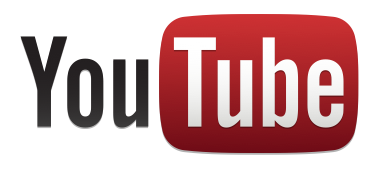 Geology Kitchen #4 – Metamorphic RocksDirections: Watch the video and answer these questions. Simple.Find the video here  http://mrkowalik.com/metamorphic 1. Where do metamorphic rocks form? _________________________________________________________________2. What do they undergo? ______________________________ and _________________________________________3. Name the 2 types of metamorphism: 1._____________________________ 2. _______________________________4. Contact metamorphism means rock (Ig, Met and Sed) undergo high _________________________ not pressure.5. As Devin showed contact metamorphism with the marshmallow, did the entire treat change? Explain ______________________________________________________________________________________________________________________________________________________________________________________________________________6. Limestone under a mountain will metamorphose into _______________________ as regional metamorphism occurs.7. New minerals that grow in metamorphic rock are:______________________8. Lasagna is a good analog to what type of metamorphism?__________________________ We start with: pasta, cheese, tomato sauce and we get something new. Lasagna.Write down any vocabulary words or keywords to the box. YOU MUST WRITE DOWN AT LEAST 3 WORDS.Vocabulary / Key Words